								Załącznik nr 5 do Uchwały …….								Rady Gminy Świętajno 								z dnia …………………..Statut Sołectwa JerutkiRozdział 1.Nazwa i teren działania§1. 1. Wspólnota mieszkańców wsi Jerutki stanowi sołectwo, którego nazwa brzmi: Sołectwo Jerutki.2. Sołectwo położone jest w Gminie Świętajno.3. Obszar Sołectwa Jerutki przedstawia mapa stanowiąca załącznik do niniejszego Statutu.§2.1.Sołectwo Jerutki jest jednostką pomocniczą Gminy Świętajno. Mieszkańcy Sołectwa wspólnie z mieszkańcami innych sołectw tworzą wspólnotę samorządową Gminy Świętajno.2. Sołectwo działa na podstawie przepisów prawa. Rozdział 2.Organizacja i zakres działania Sołectwa§3. 1. Organami Sołectwa są:Zebranie Wiejskie,Sołtys.2. Zebranie Wiejskie jest organem uchwałodawczym w Sołectwie.3. Sołtys jest organem wykonawczym.4. Rada Sołecka wspomaga działalność Sołtysa. §4. 1. Kadencja Sołtysa i Rady Sołeckiej trwa 5 lat od dnia wyboru.2. Ustęp 1 nie dotyczy kadencji Sołtysa i Rady Sołeckiej trwających w chwili wejścia w życie niniejszego statutu, które zgodnie z obowiązującymi zasadami wynoszą 4 lata. 3. Przekazanie obowiązków przez ustępującego Sołtysa nowo wybranemu Sołtysowi następuje w terminie 7 dni od daty wyborów w formie protokołu zdawczo – odbiorczego, przedkładanego niezwłocznie Wójtowi.§5. 1. Do zadań Sołectwa należy:wspieranie działalności Gminy Świętajno;kształtowanie zasad współżycia społecznego;organizowanie wspólnych prac na rzecz Sołectwa;tworzenie pomocy sąsiedzkiej;realizowanie zadań określonych w ustawie o funduszu sołeckim.2. Sołectwo zarządza i korzysta ze składników mienia komunalnego, stanowiącego własność Gminy Świętajno na zasadach określonych w uchwałach Rady Gminy, niniejszym Statucie oraz w obowiązujących przepisach prawa. §6. Zadania określone w §5 Sołectwo realizuje poprzez:podejmowanie uchwał w sprawach Sołectw;opiniowanie i konsultowanie spraw dotyczących Sołectwa;współuczestnictwo w organizowaniu i przeprowadzaniu przez radę gminy konsultacji społecznych projektów uchwał Rady Gminy w sprawach o podstawowym znaczeniu dla mieszkańców Sołectwa;występowanie z wnioskami i postulatami Do Rady Gminy lub Wójta o rozpatrzenie spraw, których załatwienie wykracza poza możliwości mieszkańców Sołectwa;współpracę z radnymi;ustalanie zadań dla Sołtysa do realizacji między zebraniami wiejskimi.§7. 1. Do kompetencji Zebrania Wiejskiego należy:podejmowanie uchwał we wszystkich sprawach pozostających w zakresie działania Sołectwa niezastrzeżonych dla Sołtysów lub Rady Sołeckiej;dysponowanie środkami pieniężnymi przeznaczonymi dla Sołectwa w budżecie Gminy;uchwalenie do 30 września roku poprzedzającego wniosku wskazującego przedsięwzięcia przewidziane do realizacji na obszarze sołectwa w ramach funduszu sołeckiego zgodnie z ustawą o funduszu sołeckim (Dz. U. z 2014 r. poz. 301).2. Zebranie Wiejskie może wydawać opinie, w części dotyczącej Sołectwa, do przedstawianych przez Radę Gminy do konsultacji projektów uchwał Rady Gminy.§8. 1. Uchwały i protokoły Zebrania Wiejskiego Sołtys przekazuje Wójtowi oraz przewodniczącemu Rady Gminy w terminie 7 dni.2. Wójt Gminy, w zależności od charakteru sprawy, załatwia ją we własnym zakresie lub przekazuje do rozpatrzenia na sesji Rady Gminy.3. O sposobie załatwienia sprawy informuje się Zebranie Wiejskie lub Sołtysa. Rozdział 3.Sołtys i Rada Sołecka §9. 1. Stali mieszkańcy Sołectwa wybierają ze swojego grona Sołtysa i Radę Sołecką.2. Działalność w organach Sołectwa ma charakter społeczny. Rada Gminy w odrębnej uchwale określa zasady, na jakich Sołtysowi przysługiwać będzie dieta.§10. 1. Do obowiązków Sołtysa należy:zwoływanie zebrań wiejskich;zwoływanie posiedzeń Rady Sołeckiej;działanie stosowne do wskazań Zebrania Wiejskiego, Rady Gminy i Wójta;bieżący zarząd mieniem komunalnym przekazanym Sołectwu;organizowanie i koordynowanie inicjatyw i przedsięwzięć społecznych na rzecz Sołectwa;reprezentowanie mieszkańców Sołectwa przed Radą Gminy i Wójtem, w tym występowanie z wnioskami dotyczącymi potrzeb Sołectwa;uczestniczenie w naradach sołtysów, zwoływanych okresowo przez Wójta;wykonywanie powierzonych przepisami prawa zadań z zakresu administracji publicznej;Potwierdzenie wykonania usług w Sołectwie na rzecz Gminy, na podstawie umów sprzedaży, dostawy, o dzieło, zlecenia i innych, w tym również zgłaszanie zastrzeżeń do ich wykonania;realizowanie ustalonej na Zebraniu Wiejskim listy zadań przewidzianych do wykonania w Sołectwie do wysokości przeznaczonych w budżecie Gminy środków finansowych będących do dyspozycji Sołectwa oraz funduszu sołeckiego; informowanie mieszkańców Sołectwa o zarządzeniach Wójta, w szczególności zawierających przepisy prawa miejscowego, jak również komunikatów, obwieszczeń, ogłoszeń  i innych informacji, poprzez wywieszenie dostarczonych Sołtysowi materiałów na tablicach ogłoszeń lub w inny, zwyczajowo przyjęty sposób;współpraca z organami Gminy przy realizacji zadań związanych z utrzymaniem porządku i czystości w Sołectwie;zgłaszanie kierownikom odpowiednich komórek organizacyjnych urzędu lub spółek gminnych:  spostrzeżonych lub zgłoszonych zakłóceń w funkcjonowaniu urządzeń użyteczności publicznej, przypadków naruszenia przepisów o utrzymaniu czystości i porządku w Gminie, o gospodarce odpadami oraz o ochronie przyrody; innych nieprawidłowości skutkujących powstaniem szkód w majątku Gminy lub narażeniem na uszczerbek jej interesu. 2.  Na zebraniach wiejskich Sołtys przedkłada informacje o swojej działalności. 3. Po zakończeniu pełnienia funkcji Sołtys przekazuje nowo wybranemu Sołtysowi, w formie protokołu zdawczo–odbiorczego dokumentację oraz mienie ruchome użytkowane przez Sołectwo w terminie 14 dni od dnia wyboru.  4. Sołtys posługuje się pieczątką:						SOŁECTWO 						JERUTKI						Gmina Świętajno§11. Sołtys może uczestniczyć w pracach Rady Gminy Świętajno na zasadach określonych w Statucie Gminy. §12. 1. Przy wykonywaniu swoich zadań Sołtys współdziała z Radą Sołecką. 2. Do obowiązków Rady Sołeckiej należy wspomaganie działalności Sołtysa. Działalność Rady Sołeckiej ma charakter opiniodawczy i doradczy.3. Na swoim pierwszym posiedzeniu Rada Sołecka ustala sposób powiadamiania jej członków o posiedzeniach.4. Posiedzenia Rady Sołeckiej zwołuje Sołtys w marę potrzeb. 5. Do zadań Rady Sołeckiej należy:opracowywanie i przedkładanie Zebraniu Wiejskiemu protokołów uchwał w sprawach będących przedmiotem rozpatrywania przez zebranych;opracowywanie i przedkładanie Zebraniu Wiejskiemu projektów programów pracy Sołtysa i Rady Sołeckiej;występowanie przez Zebraniem Wiejskim z inicjatywami dotyczącymi udziału mieszkańców w rozwiązywaniu problemów Sołectwa i realizacji zadań samorządu, wspieranie Sołtysa przy wykonywaniu uchwał Zebrania Wiejskiego;wspomaganie Sołtysa przy opracowywaniu propozycji do projektu budżetu Gminy.6. Na zebraniach Wiejskich Sołtys składa informacje o działalności Rady Sołeckiej. Rozdział 4.Zasady i tryb zwoływania Zebrań Wiejskich oraz warunków ważności podejmowania uchwał §13. Zebranie Wiejskie zwołuje:Wójt;Sołtys z własnej inicjatywy lub na wniosek co najmniej 10% mieszkańców uprawnionych do udziału w zebraniu z prawem głosu;§14. 1. Zebranie Wiejskie odbywa się w miarę istniejących potrzeb, jednak nie rzadziej niż raz w roku.2. Termin i miejsce Zebrania Wiejskiego wraz z planowanym porządkiem organ zwołujący podaje do wiadomości publicznej przez ogłoszenie pisemne na tablicach ogłoszeń oraz w inny zwyczajowo przyjęty sposób, co najmniej 7 dni przed jego terminem. 3. Zebranie wiejskie zwoływane na wniosek 10% mieszkańców winno odbyć się do 14 dni od daty złożenia wniosku, chyba że wnioskodawca proponuje termin późniejszy. §15. 1. Obrady Zebrania Wiejskiego są jawne.2. Prawo zgłaszania wniosków na Zebraniach Wiejskich mają wszyscy mieszkańcy Sołectwa.3. Prawo uczestniczenia w głosowaniach maja stali mieszkańcy Sołectwa uprawnieni do głosowania.4. Zebrania Wiejskie podejmują uchwały jawne i zwykłą większością głosów. §16. 1. Zebranie Wiejskie jest ważne, gdy mieszkańcy Sołectwa zostali o nim prawidłowo zawiadomieni poprzez wywieszenie ogłoszenia na tablicy ogłoszeń w Sołectwie.2. Zebranie Wiejskie otwiera Sołtys lub Wójt, który przewodniczy obradom. 3. Zebranie Wiejskie może dokonać wyboru przewodniczącego zebrania niebędącego Sołtysem lub Wójtem.  4. Porządek obrad zatwierdza Zebranie Wiejskie na podstawie projektu przedłożonego przez Sołtysa lub Wójta. §17. 1.  Uchwały Zebrania Wiejskiego zapadają zwykłą większością głosów tzn. liczba głosów „za” musi być większa od liczby głosów „przeciw”. 2. Głosowanie odbywa się w sposób jawny.  Rozdział 5.Zasady korzystania z mienia komunalnego §18. Sołectwo zarządza i korzysta z mienia komunalnego, przekazanego przez Gminę na zasadach w Statucie Sołectwa oraz przepisach ogólnie obowiązujących w zakresie gospodarowania mieniem gminnym.§19. 1. Przekazanie mienia następuje protokolarnie przez Wójta.2. Wniosek Sołectwa o przekazanie mienia jest skierowany do Wójta wraz z uzasadnieniem celowości i zasadności przekazania.3. Wniosek wraz z opinią o przekazaniu mienia Wójt przekazuje Sołtysowi.4. Przekazanie mienia może nastąpić na czas określony we wniosku lub na czas nieokreślony.§20. 1. Mienie przekazane Sołectwu można wykorzystać w celu realizacji zadań Sołectwa.2. Dopuszcza się możliwość użyczenia lub wynajęcia mienia, którym dysponuje Sołectwo, na podstawie pisemnej umowy, przy czym odpowiedzialność ponosi Sołtys i osoba wynajmująca, biorąca w użyczenie. §21. Bieżący zarząd mieniem komunalnym przekazanym Sołtysowi należy do Sołtysa w porozumieniu z Gminnym Ośrodkiem Kultury. §22. 1. Organy Sołectwa, w uzgodnieniu z Wójtem, decydują o sposobie wykorzystania przekazanego mienia. 2. W przypadku przekazania Sołectwu składników mienia komunalnego do gospodarowania, jego przeznaczenie, zasady rozliczeń między Gminą a Sołectwem każdorazowo określa umowa użyczenia oraz protokół zdawczo–odbiorczy. § 23. 1. Sołectwo prowadzi gospodarkę finansową w ramach budżetu Gminy i funduszu sołeckiego.2. Rada Gminy Świętajno odrębną uchwałą przesądza o wyodrębnieniu w budżecie Gminy funduszu sołeckiego.3. Wysokość funduszu sołeckiego oraz zasady gospodarowania tym funduszem określa ustawa o funduszu sołeckim.4. Zasady przekazywania środków budżetowych nieobjętych funduszem sołeckim na realizację zadań przez Sołectwo określa odrębna uchwała. Rozdział 6.Zasady i tryb wyborów organów sołectwa§24. 1. Wybory sołtysa i członków rady sołeckiej zarządza Wójt. W zarządzeniu Wójt określa miejsce, dzień, godzinę i porządek zebrania wyborczego oraz osobę prowadzącą zebranie wyborcze. Zarządzenie niezwłocznie podaje się do wiadomości stałym mieszkańcom sołectwa w sposób zwyczajowo przyjęty.2. Wybory zarządza się nie wcześniej niż na 3 miesiące i nie później niż na 2 miesiące przed upływem kadencji sołtysa i rady sołeckiej. Datę wyborów wyznacza się na dzień wolny od pracy przypadający nie wcześniej niż na 30 dni i nie później niż na 7 dni przed upływem kadencji.3.W razie konieczności przeprowadzenia wyborów sołtysa lub członków rady sołeckiej przed upływem kadencji, wybory zarządza się i przeprowadza w ciągu 3 miesięcy od dnia wystąpienia przyczyny.§25. 1.Wybory przeprowadza się z nieograniczonej liczby kandydatów – stałych mieszkańców sołectwa.2.Zgłoszenia kandydata w wyborach może dokonać osoba uprawniona do głosowania.3.Zgłoszenie może być dokonane na piśmie w terminie od dnia ogłoszenia zarządzenia o zorganizowaniu wyborów do dnia poprzedzającego dzień wyborów, na ręce osoby wyznaczonej do przeprowadzenia wyborów – decyduje moment faktycznego dotarcia zgłoszenia. Zgłoszenie pisemne winno zawierać czytelny podpis osoby dokonującej zgłoszenia oraz pisemną zgodę kandydata na kandydowanie. Zgoda kandydata może zostać również wyrażona w formie ustnej w trakcie zebrania wyborczego.4.Zgłoszenie kandydata może zostać również dokonane ustnie w trakcie zebrania wyborczego, do czasu zamknięcia listy kandydatów. Wymagana jest ustna zgoda kandydata na kandydowanie. §26. 1.Wybory przeprowadza Komisja Skrutacyjna wybrana przez zebranie wyborcze.2.Komisja składa się z 3 członków. Komisja wybiera ze swojego grona przewodniczącego. Członkowie Komisji Skrutacyjnej nie mogą być kandydatami w wyborach na sołtysa lub członka rady sołeckiej.3.Do zadań Komisji Skrutacyjnej należy:przyjęcie zgłoszeń kandydatów;przygotowanie kart do głosowania;objaśnienie zasad głosowania;przeprowadzenie wyborów;ustalenie wyników wyborów i podanie ich do wiadomości zebrania wyborczego;sporządzenie i podpisanie protokołów glosowania4.Głosowanie odbywa się na kartach do glosowania opatrzonych pieczęcią urzędu gminy.§27. 1. W pierwszej kolejności należy przeprowadzić zgłoszenia kandydatów dla dokonania wyboru sołtysa, w drugiej kolejności członków rady sołeckiej.2.Kandydat na sołtysa może równocześnie kandydować do rady sołeckiej. W przypadku wyboru na stanowisko sołtysa, wybrana osoba nie może kandydować do rady sołeckiej.3.Komisja skrutacyjna zamyka listę kandydatów na sołtysa i członków rady sołeckiej po zarejestrowaniu wszystkich zgłoszonych kandydatów.4.Komisja skrutacyjna wpisuje nazwiska i imiona kandydatów na odpowiednie karty wyborcze wg kolejności alfabetycznej.5.Komisja skrutacyjna wydaje karty do głosowania uprawnionym do głosowania na podstawie listy obecności na zebraniu wyborczym. Osoba otrzymująca kartę potwierdza podpisem odbiór kart do głosowania.§28. 1. Na karcie do głosowania wyborca stawia znak „X” w kratce przy kandydacie, na którego oddaje głos (głos oddany).2.Nieważne są głosy na kartach:całkowicie przedartych;przekreślonych;na których oddano głos na więcej niż jednego kandydata;na których nie oddano żadnego głosu.3.Za wybranego na sołtysa uważa się kandydata, na którego oddano największą liczbę ważnych głosów. W razie osiągnięcia równej największej liczby głosów  przez kandydatów przeprowadza się wybory dodatkowe spośród kandydatów, którzy uzyskali taką liczbę głosów.4.W przypadku zgłoszenia jednego kandydata na sołtysa, głosowania nie przeprowadza się, a zgłoszonego kandydata uważa się za wybranego.5.Za wybranych na członków rady uważa się kandydatów, którzy uzyskali największą liczbę ważnych głosów. Ustęp 3 stosuje się odpowiednio.6.W przypadku zgłoszenia kandydatów na członków rady sołeckiej w ilości równej lub mniejszej niż liczba członków rady wybieranych, głosowania nie przeprowadza się, a zgłoszonych kandydatów uznaje się za wybranych.§29. 1. Głosowanie odbywa się wyłącznie osobiście.2.Każdemu głosującemu przysługuje jeden głos.§30. Przed upływem kadencji mandat sołtysa lub członka rady sołeckiej wygasa wskutek:śmierci;pisemnej rezygnacji;utraty statusu osoby wybieralnej;§31. 1.W razie nieobsadzenia mandatów lub wygaśnięcia mandatów przeprowadza się wybory przedterminowe lub uzupełniające wg zasad obowiązujących przy organizacji wyborów zwykłych.2.W przypadku, gdy do upływu kadencji pozostało mniej niż 6 miesięcy wyborów uzupełniających lub przedterminowych można nie  przeprowadzić.3.Kadencja sołtysa lub członka rady sołeckiej wybranych w wyborach uzupełniających lub przedterminowych upływa z upływem kadencji sołtysa i członków rad w wyborach zwykłych.§32. 1. Administracyjno-techniczną obsługę wyborów zapewnia Wójt.2.Dokumentację z wyborów przechowuje się w  Urzędzie Gminy przez okres kadencji.Rozdział 7.Nadzór i kontrola nad działalnością Sołectwa §33. 1. Nadzór nad działalnością Sołectwa sprawowany jest na podstawie kryterium zgodności z prawem. 2. Kontrola działalności organów Sołectwa sprawowana jest na podstawie kryterium celowości, rzetelności, gospodarności.3. Nadzór i kontrolę nad działalnością Sołectwa sprawuje Rada Gminy oraz Wójt. 4. Kontroli podlega:badanie zgodności z prawem uchwał podejmowanych przez Zebranie Wiejskie;realizacja uchwał Rady Gminy i zarządzeń Wójta;wywiązywanie się z zadań ustawowych i statutowych Sołectwa;rozpatrywanie skarg na działalność organów Sołectwa;gospodarowanie mieniem komunalnym przekazanym Sołectwu w zarządzanie oraz celowość dysponowania środkami uzyskanymi z tego tytułu.Rozdział 8.Postanowienia końcowe.§34. Zmiany Statutu dokonuje Rada Gminy Świętajno na zasadach przyjętych dla uchwalenia statutu. Przewodniczący Rady GminyArkadiusz DeptułaZałącznik do Statutu Sołectwa Jerutki 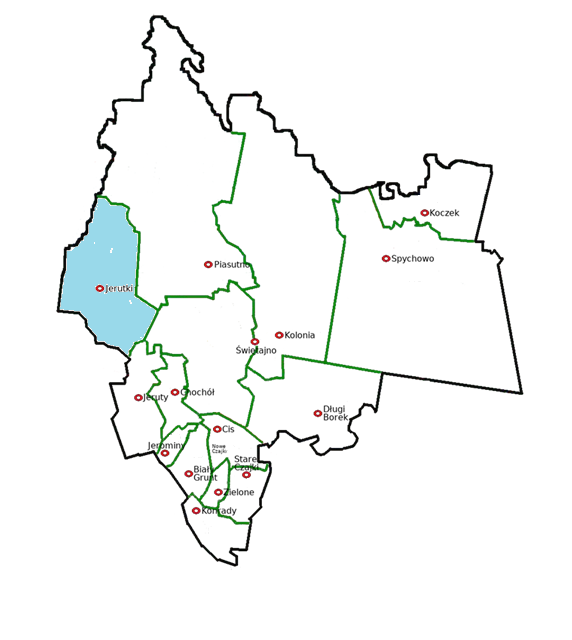 Granica sołectwa 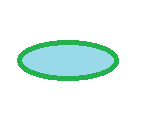 